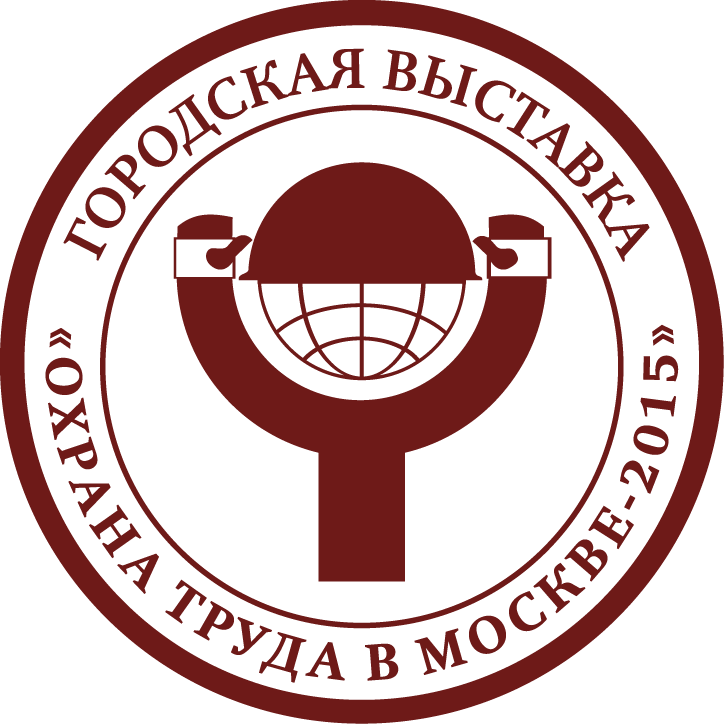 ПРЕСС-РЕЛИЗVI городской выставки «ОХРАНА ТРУДА В МОСКВЕ-2015»Москва, Выставочный комплекс «Экспоцентр», Павильон 2, зал 430 сентября - 2 октября 2015 годаВ рамках выполнения мероприятий по охране труда 2015 года подпрограммы «Развитие рынка труда и содействие занятости населения города Москвы» Государственной программы города Москвы «Стимулирование экономической активности», утвержденной постановлением Правительства Москвы от 01.01.2001 (в ред. от 01.01.2001), с 30 сентября по 2 октября 2015 года в павильоне №2 (зал 4) ЦВК «Экспоцентр» (Краснопресненская набережная, д.14) будет проведена VI городская выставка «Охрана труда в Москве-2015».Организаторы Выставки: Департамент труда и занятости населения города Москвы; Государственное бюджетное учреждение города Москвы «Московский городской центр условий и охраны труда».Цели Выставки – привлечение внимания работодателей и работников отраслевых предприятий, общественных и политических организаций к созданию здоровых и безопасных условий труда на рабочих местах. Демонстрация разработок московских научных и промышленных организаций в области обеспечения охраны труда, разработки средств индивидуальной и коллективной защиты, а также распространения положительного опыта работы органов исполнительной власти города Москвы и других организаций по реализации государственной политики в области охраны труда в отраслях экономики города и административных округах города Москвы.Мероприятия Выставки ориентированы на выявление перспективныхинновационных разработок в области охраны труда, пропаганду здоровых и безопасных условий труда на рабочих местах.В работе Выставки примут участие городские органы исполнительнойвласти, органы государственного надзора и контроля, аттестующие организации (организации, осуществляющие специальную оценку условий труда), органы статистики и социального страхования, общественного контроля, научно-исследовательские институты и центры, а также организации, участвующие в обеспечении охраны труда в столице.Тематические направления выставочной экспозиции:1. Системы управления охраной труда в отраслевых, функциональных и территориальных органах исполнительной власти города Москвы, государственная деятельность в области управления охраной труда в Москве.2. Индивидуальные и коллективные средства защиты от воздействия опасных и вредоносных факторов на производстве.3. Образование и обучение руководителей и специалистов предприятий города Москвы в различных областях охраны труда.4. Научные инновации в области охраны труда.5. Методики обеспечения охраны труда.6. Государственный и общественный контроль за соблюдением законных прав работников на предприятиях Москвы и нормативных требований охраны труда.В рамках работы выставки запланировано провести:Заседание Межведомственной комиссии по охране труда при Правительстве Москвы (30 сентября, 11.00 – 12.00);Брифинг для представителей СМИ (30 сентября, 12.00 – 12.30);Официальное открытие выставки с участием руководителей органов государственной власти, общественных и научных организаций, вручение «Сертификатов доверия работодателю» (30 сентября, 12.30 – 13.00);Осмотр экспозиции Выставки официальными лицами и гостями, концертная программа (30 сентября, 13.00 – 14.00);Регистрация участников семинара (30 сентября, 14.30 – 15.00);Семинары: 1. Актуальные проблемы обеспечения сертифицированными средствами индивидуальной защиты работников организаций города Москвы 2.   Новые правила по охране труда при работе на высоте  (30 сентября, 15.00 – 16.30);Презентации органов исполнительной власти города Москвы, органов государственного надзора и контроля, аттестующих организаций города, органов статистики и социального страхования, общественного контроля, научно-исследовательских институтов и центров, а также организаций, участвующих в обеспечении охраны труда в столице (30 сентября, 14.00 – 18.00);Регистрация участников семинара (1 октября, 10.00 – 10.30);Семинары: 1.  О совершенствовании трудового законодательстве в сфере охраны труда2. Актуальные вопросы проведения специальной оценки условий труда в организациях города  (1 октября, 10.30 – 12.00);Презентация организаций - членов Ассоциации СИЗ (1 октября, 12.00 – 13.30);Регистрация участников семинара (1 октября, 12.00 – 13.30);Семинары: 1.  Особенности специальной оценки условий труда на рабочих местах некоторых категорий медицинских работников2. Специфика проведения специальной оценки условий труда спортивных тренеров и профессиональных спортсменов (1 октября, 14.00 – 15.30);Регистрация участников семинара (2 октября, 10.00 – 10.30);Семинар: Трудовой договор как правовая основа взаимоотношений с работником (2 октября, 10.30 – 12.00);Официальное закрытие выставки с участием руководителей органов государственной власти федерального и регионального уровней, общественных и научных организаций, вручение участникам выставки дипломов (2 октября, 12.00 – 14.00);Дополнительную информацию об участии в Выставке можно получить:Департамент труда и занятости населения города Москвы,Телефон/факс: (499) 975-28-07 ГБУ города Москвы «Московский городской центр условий и охраны труда», Телефон/факс: (499) 237-02-19;E-mail: info@mcot.ru
ООО «Волон», Телефон: (499) 973-49-90, (919) 993-90-01; E-mail: info@trudexpo.ru